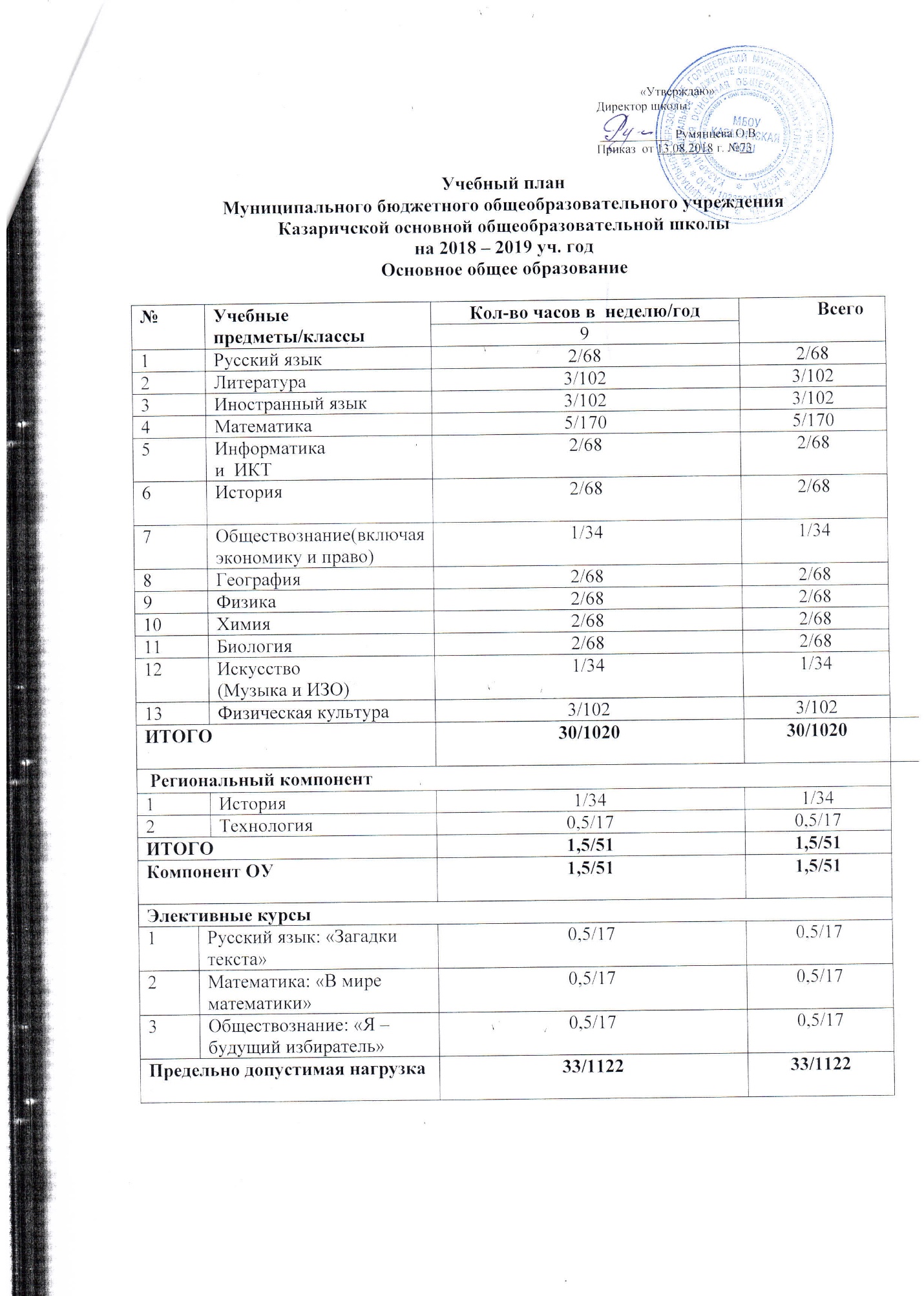 Пояснительная записка к учебному плану 9 классаМуниципального бюджетного общеобразовательного учреждения Казаричской основной общеобразовательной школы  на 2018  - 2019 уч. годПланпояснительной записки к учебному плану образовательного учреждения1.Нормативная база учебного плана МБОУ Казаричской ООШ на 2018-2019 уч. год.2.Структура учебного плана и содержание компонентов учебного плана ОУ.3.Использование школьного компонента в учебном плане ОУ.4.Режим организации УВП МБОУ Казаричской ООШ в 2018-2019 уч. году.1.Нормативная база учебного плана МБОУ  Казаричской  ООШ на 2018-2019 уч. годУчебный план МБОУ Казаричской ООШ разработан на основе следующих нормативных документов: Федеральный Закон «Об образовании в Российской Федерации» от 29 декабря 2012 года № 273-ФЗ;Типовое положение об общеобразовательном учреждении, утверждённым постановлением Правительства Российской Федерации от 19 марта 2001г. №196 (с изменениями);приказ Министерства образования Российской Федерации от 5 марта 2004г. №1089 «Об утверждении федерального компонента государственных образовательных стандартов начального общего, основного общего и среднего (полного) общего образования» (с изменениями); приказ Министерства образования Российской Федерации от 9 марта 2004 г. №1312 «Об утверждении федерального базисного учебного плана и примерных учебных планов для образовательных учреждений РФ, реализующих программы общего образования» (с изменениями);Приказ Минобрнауки России от 30 августа 2013 года № 1015 «Об утверждении Порядка организации и осуществления образовательной деятельности по основным общеобразовательным программам - общеобразовательным программам начального общего, основного общего и среднего общего образования»;СанПиН 2.4.2.2821-10 «Санитарно-эпидемиологические требования к условиям и организации обучения в общеобразовательных учреждениях» (постановление Главного государственного санитарного врача РФ от 29. 12. 2010 № 189, зарегистрировано в Минюсте России 03.03.2011, регистрированный номер 19993) ( с изменениями и дополнениями, утвержденными Постановлениями Главного государственного санитарного врача РФ от 29 июня 2011 г., 25 декабря 2013 г., 24 ноября 2015 г.);;Приказ департамента образования и науки Брянской области от 27 апреля 2018 г. №709 «О базисном учебном плане общеобразовательных организаций Брянской области на 2018-2019 уч.год»;Нормативно – правовые акты образовательного учреждения: устав МБОУ Казаричской ООШ, образовательная программа МБОУ Казаричской  ООШ на 2017-2018 уч. год;Положение о структуре классов в МБОУ Казаричской ООШ.2.Структура учебного плана и содержание образовательных областей в учебном плане МБОУ Казаричской ООШ  на 2018-2019 уч. годУчебный план МБОУ Казаричской ООШ включает следующие компоненты:Федеральный компонент представлен следующими образовательными областями и предметами:                                                                                                                                            Основное общее образование:                                                                                                              русский язык                                                                                                                                            литература                                                                                                                                                  иностранный язык                                                                                                                                 математика                                                                                                                                                                                                                                                                                   информатика и ИКТ                                                                                                                            история                                                                                                                                              искусство (музыка и Изобразительное искусство)                                                                                                                технология                                                                                                                                              физическая культура                                                                                                                       обществознание (включая экономику и право)                                                                                                                               география                                                                                                                                                   физика                                                                                                                                                   химия                                                                                                                                                     биология                                                                                                                                                                                                                                                                 Региональный компонент представлен следующими предметами:                                                 Основное общее образование:                                                                                                                                                                                                                                                                                                                                                                                                                                                                                                                                                                                                                                                                                                                                                                                                                                                                                                                                              технология  история       3.Школьный компонент ОУ представлен следующими предметами:                                                                      Основное общее образование :                                                                                                                                                                                                              по химии  в 8кл.-1ч  с целью ликвидации пробелов в знаниях учащихся.Элективные курсы по русскому языку «Загадки текста» - 0,5 ч, математике «В мире математики» -0,5 ч, обществознанию «Я – будущий избиратель» - 0,5 ч с целью удовлетворения индивидуальных образовательных интересов и потребностей каждого ученика в 9 классе.        Региональный компонент ОУ представлен следующими предметами:                                                          Основное общее образование :      Для преподавания  краеведческого модуля курса «Брянский край» в рамках соответствующих предметов федерального компонента в региональный компонент  введено по предмету:     – история (для изучения модуля  «История Брянского края») в 9 классе – 1 час в неделю.    Для организации предпрофильной подготовки в 9 классе введен 0,5 часа в         неделю по предмету «Технология» для преподавания курса «Самоопределение». 	  ГИА в 9 классе по русскому языку, математике и по двум предметам по       выбору, по остальным предметам в виде итоговых контрольных работ, по       физической культуре в виде зачета.               4. Режим организации УВП     МБОУ Казаричской ООШ в 2018-2019 уч. году                               Образовательное учреждение МБОУ Казаричская ООШ работает в режиме 5-                               дневной учебной недели для 9 класса. Учебный год начинается 1 сентября.                                 Продолжительность учебного года – 34 учебные недели – для  9 класса.                                Продолжительность урока  для 9 класса составляет 40 минут.